АДМИНИСТРАЦИЯ  ВЕСЬЕГОНСКОГО  РАЙОНАТВЕРСКОЙ  ОБЛАСТИПОСТАНОВЛЕНИЕг. Весьегонск26.07.2016                                                                                                                                 № 283   п о с т а н о в л я ю:   1.Внести  следующие изменения в муниципальную программу муниципального образования  Тверской области «Весьегонский район  «Развитие системы образования Весьегонского района» на 2016-2018 годы, утвержденную  постановлением администрации Весьегонского района   от 31.12. 2015 № 565:а) в Паспорте программы раздел «Объем и источники финансирования муниципальной программы по годам ее реализации  в разрезе подпрограмм изложить в следующей редакции»:б) в подпрограмме 2  таблицу «Объем бюджетных ассигнований, выделенный на реализацию подпрограммы  «Организация   общего образования»,  изложить в следующей редакции:»;в) в Подпрограмме 4 «Комплексная безопасность образовательных учреждений Весьегонского района» таблицу «Объем бюджетных ассигнований, выделенных на реализацию подпрограммы «Комплексная безопасность образовательных учреждений Весьегонского района»,  изложить в следующей редакции:»;г) задачу 2 подпрограммы 4 дополнить мероприятием 2.5.«Субсидии на обеспечение комплексной безопасности зданий и помещений, находящихся в муниципальной собственности и используемых для размещения общеобразовательных организаций» и показателем 1 к нему  «Доля учреждений, использовавших субсидию»;д) в подпрограмме 4 «Комплексная безопасность образовательных учреждений», Перечень мероприятий,запланированных на 2016 год, изложить в следующей редакции: »;е) в Подпрограмме 5 «Укрепление здоровья детей и подростков в образовательных организациях Весьегонского района»  таблицу «Объем бюджетных ассигнований, выделенных на реализацию подпрограммы «Укрепление здоровья детей и подростков в образовательных организациях Весьегонского района»,  изложить в следующей редакции:»;ж) в разделе 4 таблицу «Объем бюджетных ассигнований, выделенных на реализацию обеспечивающей подпрограммы» изложить в следующей редакции:»;д) приложение 1 к муниципальной программе «Характеристика   муниципальной   программы муниципального образования  Тверской области «Весьегонский район» «Развитие системы образования Весьегонского района» на 2016-2018 годы,  на 2016-2018 годы изложить в новой редакции (прилагается).Опубликовать настоящее постановление в газете «Весьегонская жизнь» и разместить на официальном сайте муниципального образования «Весьегонский район» в информационно-телекоммуникационной сети интернет.Настоящее постановление вступает в силу со дня его принятия и распространяет своё действие на правоотношения, возникшие 28.06.2016 г.Контроль за исполнением настоящего постановления возложить на заместителя главы администрации района Е.А. Живописцеву.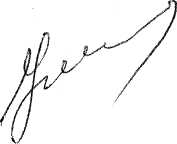              Глава администрации района	      И.И.УгнивенкоО внесении изменений в постановление администрации Весьегонского района от 31.12.2015 № 565Объемы и источники финансирования муниципальной программы по годам ее реализации  в разрезе подпрограммФинансирование программы осуществляется за счет средств районного бюджета в следующих объёмах (руб.): всего: 2016 год – 111098 636,0, в том числе: подпрограмма 1 – 30 536 248,18подпрограмма 2 – 68 530 077,15подпрограмма 3 –  3 739 809,50подпрограмма 4 –    1 388 632,56подпрограмма 5-     627 750,00подпрограмма 6 -   1 368 000,00Обеспечивающая программа – 4 908 118,612017 год –118 648 470,00, в том числе: подпрограмма 1 – 32 448 093, 00 подпрограмма 2  -  76 827 994,00подпрограмма 3 -  3 582 735,00подпрограмма 4 – 1 031 234,00подпрограмма 5 –41100,00Обеспечивающая программа  - 4 717 314,002018 год – 118 648 470,00, в том числе: подпрограмма 1 – 32 448 093,00подпрограмма 2 – 76 827 994,00подпрограмма 3 – 3 582 735,00подпрограмма 4 – 1 031 234,00подпрограмма 5  - 41 100,00Обеспечивающая программа  - 4 717 314,00Годы реализации муниципальной программыОбъем бюджетных ассигнований, выделенный на реализацию подпрограммы«Организация   общего образования» (рублей)Объем бюджетных ассигнований, выделенный на реализацию подпрограммы«Организация   общего образования» (рублей)Объем бюджетных ассигнований, выделенный на реализацию подпрограммы«Организация   общего образования» (рублей)Объем бюджетных ассигнований, выделенный на реализацию подпрограммы«Организация   общего образования» (рублей)Итого,рублейГоды реализации муниципальной программыЗадача  1Задача 2Задача 3Задача 4.2016 г.504 000,0045 582 000,0022 444 077,500,0068 530 077,502017 г.700 636,0050 083 000,0026 044 358,000,0076 827 994,002018 г.700 636,0050 083 000,0026  044 358,000,0076 827 994,00Всего, рублей1 905 272,00145 748000,0074 532 793,500, 00186 065,50Годы реализации муниципальной программыОбъем бюджетных ассигнований, выделенный на реализацию подпрограммы  «Комплексная безопасность образовательных организаций Весьегонского района  (рублей)Объем бюджетных ассигнований, выделенный на реализацию подпрограммы  «Комплексная безопасность образовательных организаций Весьегонского района  (рублей)Итого,рублейГоды реализации муниципальной программыЗадача  1Задача 22016 г.854 843,56533 789,001 388 632,562017 г.515 617,00515 617,001031 234,002018 г.515 617,00515 617,001 031 234,00Всего, рублей1 886 077,561 565 023,003 451 100,56Организация Противопожарные мероприятияМуниципальный  бюджетОбластной бюджетМДОУ Детский сад №1Установка системы видеонаблюдения25 000,000МДОУ Детский сад №3Установка системы видеонаблюдения25 000,000МДОУ детский сад №4Установка системы видеонаблюдения25 000,000МДОУ детский сад №5Установка системы видеонаблюдения25 000,000МОУ Любегощская СОШЗамена электропроводки и светильников30 000,000МОУ Большеовсяниковская ООШЗамена электропроводки и светильников130 000,0056 720,00МОУ Большеовсяниковская ООШУстановка пожарного водоема (монтаж резервуара для воды)71 589,000МОУ Чамеровская СОШЗамена электропроводки и светильников130 000,0015 480,00Всего на противопожарные мероприятия461 589,0072 200,00Организация Перечень работ на 2016 год в соответствии с предписаниями и представлениями прокуратурыМуниципальный бюджетОбластной бюджетМОУ Весьегонская СОШТехническое обследование  здания школы65 464,180 МОУ Весьегонская СОШПроект на капитальный ремонт школы97 000,000МОУ Большеовсяниковская ООШРемонт системы отопления пищеблока33 204,000МОУ Большеовсяниковская ООШРемонт котельной 16 796,000МОУ Чамеровская СОШТехническое обследование здания школы13 950,000МДОУ Детский сад №6Ремонт системы  теплоснабжения,Ремонт пола 37 051,385 856,000МДОУ Детский сад №7Ремонт системы канализации 50 000,000МДОУ детский сад №4Ремонт водопровода67 681,000 МДОУ детский сад №3Ремонт кровли МДОУ и ремонт крыльца467 841,000Всего на ремонтные работы 854 843,180всего по программе1 316 432,56000,00Годы реализации муниципальной программыОбъем бюджетных ассигнований, выделенный на реализацию подпрограммы  «Укрепление здоровья детей и подростков  в образовательных организациях Весьегонского района» (рублей)Объем бюджетных ассигнований, выделенный на реализацию подпрограммы  «Укрепление здоровья детей и подростков  в образовательных организациях Весьегонского района» (рублей)Итого,рублейГоды реализации муниципальной программыЗадача  1Задача 22016 г.36 750,00591 000,00627 750,002017 г.41 100,00041 100,002018 г.41 100,00041 100,00Всего, рублей118 950,00591 000,00950,00Годы реализации муниципальной программыОбъем бюджетных ассигнований, выделенный на реализацию подпрограммы  «Обеспечивающая подпрограмма»» (рублей)Годы реализации муниципальной программыОбеспечение деятельности главного администратора программы20154 908 118,0020164 717 314,0020174 717 314,00Всего, рублей14 342 746,00